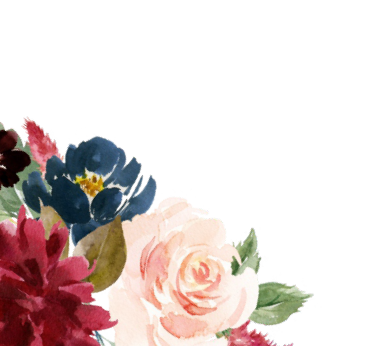 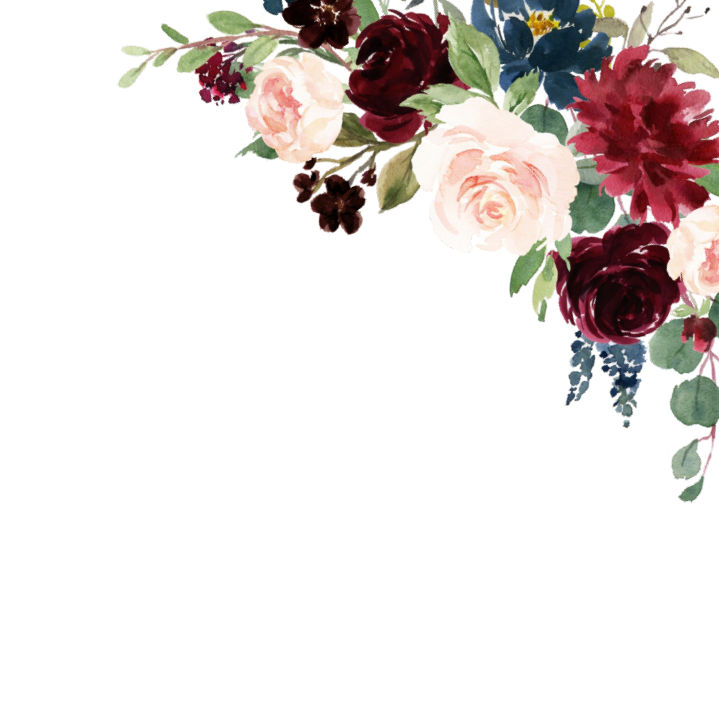 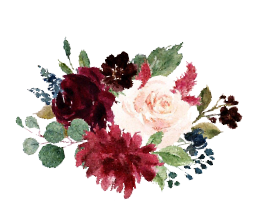 Together with their familiesDaniel & Meli�arequest the honor of your presence at theireddinSaturday, September 24th, 2022 at 3:30 PMHappy House1508 Love Road, Happy City, CA 15984Reception to follow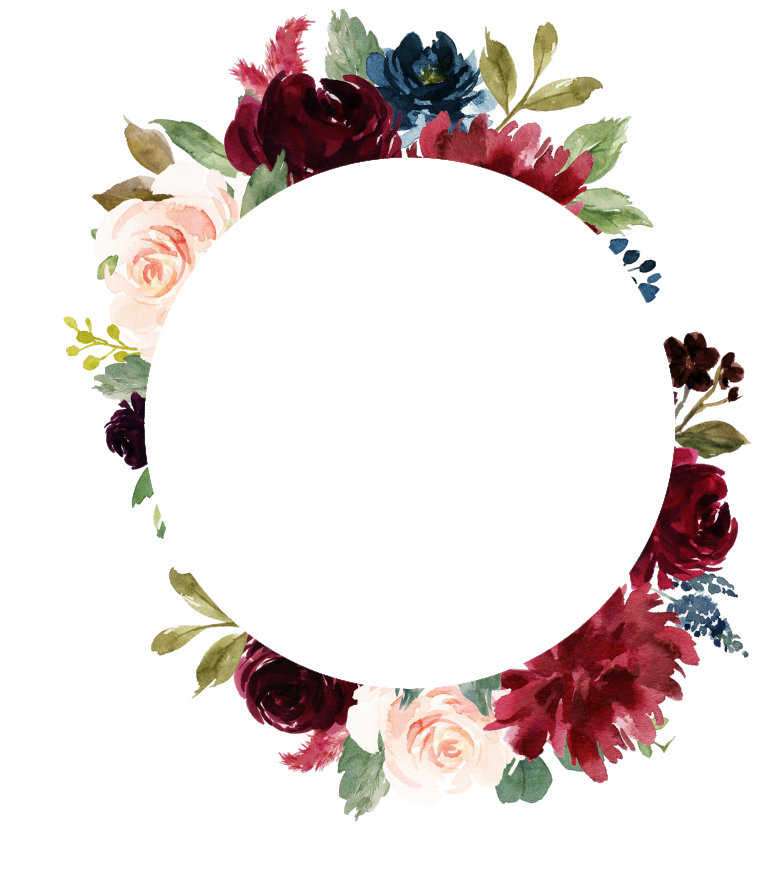 Dl&Mare getting married!SAVE THE DATE09.24.2022Happy City, CA